Steckbrief RCP Fahrer und Beifahrer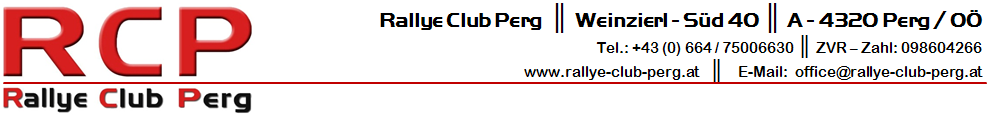 Ausgefülltes Dokument bitte direkt an den Webmaster ILLMER Harald schicken.E-Mail: harald.illmer@aon.atBeifahrerEventuell für Beifahrer BörseAusgefülltes Dokument bitte direkt an den Webmaster ILLMER Harald schicken.E-Mail: harald.illmer@aon.atNameAktiv alsGeburtsdatumGeburtsortWohnortBerufHobbiesErste RallyeLieblingsrallyeErfolgeFahrzeugMarke / TypeFahrzeugBaujahrFahrzeugLeistungFahrzeugHubraum / ZylinderFahrzeugAntriebsartFahrzeugGetriebe / SchaltungÜblicher Co-Pilot / PilotLieblingszitat (Motorsport)Weitere Anmerkungen:  Weitere Anmerkungen:  Weitere Anmerkungen:  GrößeGewichtE-Mail